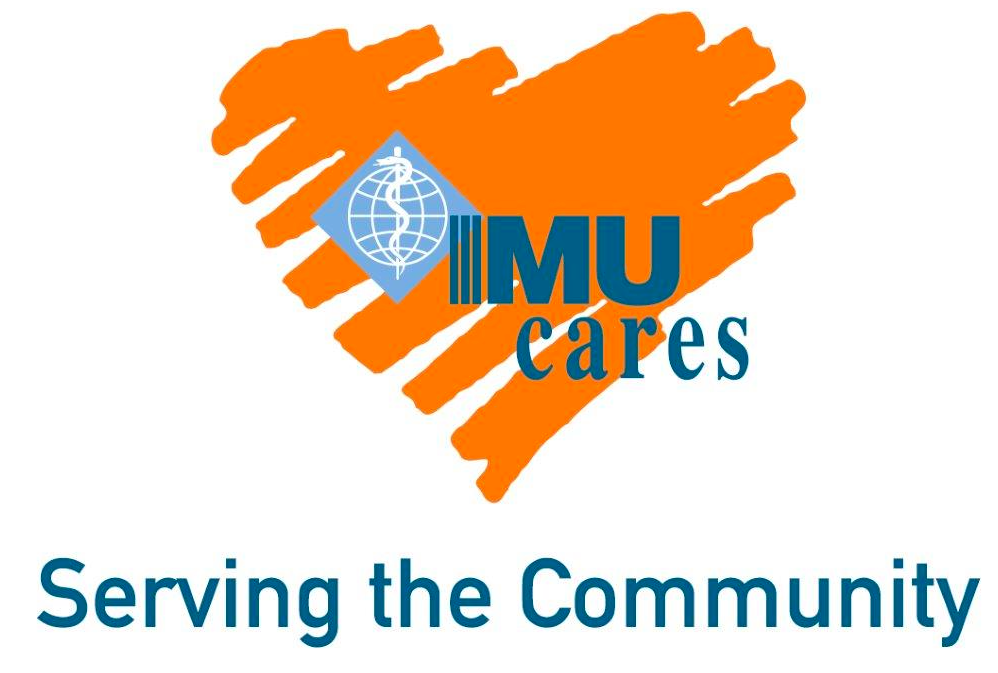 IMU CHARIOFARE CHARITY RUN 2019PRE-RUN RACE KIT COLLECTION AUTHORISATION FORMI, ____________________________________, IC/Passport Number, __________________, Contact Number, _______________________, am collecting the IMU Chariofare Charity Run 2019 Pre-Run Race Kit on behalf of the participants listed below. Their respective authorisation signatures and photocopy of NRIC/Passport is attached herewith. In the event of an absence of any of the mandatory items stated, the organisers reserve the right to refuse the collection of the Pre-Run Race Kit.I hereby accept the terms as stated above.NoSignature	: Date		:No.Full NameNRIC/Passport NumberContact NumberSignature1.2.3.4.5.6.7.8.9.10.